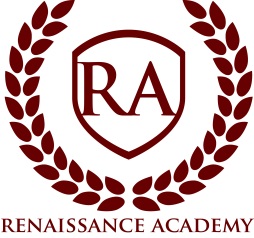 Board Meeting AgendaDate:  Wednesday, June 10, 2020Time: 7:00 pm	Location: Renaissance Academy; 3435 North 1120 East, Lehi, UT.  Public is welcome.Session Opens 7:00pm*Welcome and Call to Order:  Ryan Hunter, Board ChairRoll callApproval of MinutesExecutive Director Update Items of Business  Approval of any new board members  Nomination and voting of new board member roles for 2020-21 school year  Approval of 2020-21 Academic & School Improvement Goals  Q&A for Policy Reviews – Public hearing on proposed budgetClosed Session – “A closed meeting described under Section 52-4-204 will be held for: (a) discussion of the character, professional competence, or physical or mental health of an individual and (d) strategy session to discuss the purchasing, exchange, lease or sale of real property.” (section 52-4-205)*All times are approximate and the board reserves the right to vote on any item on the agenda.